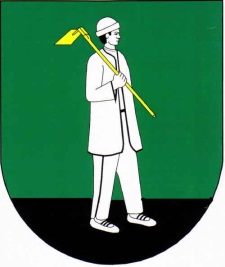 Obec Uličské KrivéVypracovala: Lenka Marčáková, administratívna pracovníčkaSchválil: Milan Sičák, starosta obceIdentifikačné údaje obce:Názov: Obec Uličské KrivéAdresa: Uličské Krivé č. 45, 067 67 pošta UličTelefón: 057/7694181e-mail: obec.ulickrive@makoba.skweb: www.ulicskekrive.ocu.skOkres: SninaIČO: 00323705DIČ: 2020794754Právna forma: právnická osobaObec ako samostatný územný samosprávny a správny celok sa riadi zákonom č. 369/1990 Zb. o obecnom zriadení v znení neskorších zmien a doplnkov a Ústavou SR.Rozloha obce: 1913 haDemografické údaje o obci Uličské Krivé za rok 2012:Počet obyvateľov obce k 31.12.2012: 251 obyvateľovZ toho občanov: Detí(do 15 rokov): 36Priemerný vek: 43,39 rokaDeti (do 15 rokov):Dievčatá: 18Chlapci: 18Spolu: 36Mládež(od 15 do 18 rokov):Dievčatá: 3 Chlapci: 5Spolu: 8Dospelí: Ženy: 106Muži: 101Spolu: 207Erb obce:                              Vlajka obce: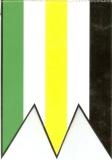 Základné orgány obceStarosta obceObecné zastupiteľstvoOBECNÝ ÚRAD:Obecný úrad je výkonným orgánom obecného zastupiteľstva a starostu obce, zabezpečuje organizačné a administratívne práce. Prácu a činnosti obecného úradu organizuje a riadi starosta obce: Milan Sičák, bytom Uličské Krivé č. 71.Starosta obce je predstaveným obce a jej najvyšším výkonným orgánom. Zvoláva a vedie zasadnutia obecného zastupiteľstva, zastupuje obec vo vzťahu k štátnym orgánom, právnickým a fyzickým osobám, vykonáva obecnú správu a rozhoduje o veciach, ktoré nie sú vyhradené obecnému zastupiteľstvu.Zamestnanci obecného úradu:Lenka Marčáková, bytom Ulič 103 – samostatný odborný referent, zamestnaná od 1.6.2002.     Pracovník obecného úradu zabezpečuje účtovné a finančné operácie s majetkom obce, finančnými prostriedkami v bankách, inventarizáciu majetku, účtovné, majetkové práva, ich  ochranu. Poberá správne poplatky a tiež uskutočňuje informácie v miestnom rozhlase. Vykonáva poštové a telekomunikačné služby, správu daní a poplatkov, administratívnych úkonov a ich zhotovenie, miestne poplatky na území obce, administratívny správu cintorína, informačné služby, evidencia majetku obce a iné úkony.OBECNÉ ZASTUPITEĽSTVO:Obecné zastupiteľstvo je zastupiteľský zbor zložený z poslancov zvolených v priamych voľbách, ktoré sa konali v roku 2010 na obdobie 4 rokov v počte 5.Poslanci obecného zastupiteľstva:Michal Bobenič, Uličské Krivé č. 142Peter Kelemeca, Uličské Krivé č. 82Ľubica Dudlová, Uličské Krivé č. 139Eva Čurhová, Uličské Krivé č. 140, zástupkyňa starostu obce Ján Kelemeca, Uličské Krivé č. 82     Obecné zastupiteľstvo rozhodovalo a schvaľovalo na svojich zasadnutiach základné otázky zo života obce ako aj ich občanov. Zasadnutia sa konali v dňoch: 16.3.2012, 22.6.2012, 17.9.2012, 7.12.2012.    Pozvánka na zasadnutie obecného zastupiteľstva bola zverejnená na úradnej tabuli obce najneskôr 3 dni pred konaním zasadnutia. Zasadnutia obecného zastupiteľstva boli verejné.HLAVNÝ KONTROLÓR OBCE:Dr. Štefan Kirňák, bytom Humenné, Laborecká 28. V roku 2012 hlavný kontrolór obce pracoval v zmysle plánu kontrolnej činnosti obce schváleného obecným zastupiteľstvom.KOMISIE:Inventarizačná komisia:Ján Kelemeca – predseda IKĽubica Dudlová, člen IKEva Čurhová, člen IKOverovateľ zápisníc z obecného zastupiteľstva: Peter KelemecaSamospráva obce     Obec samostatne rozhoduje a uskutočňuje všetky úkony súvisiace so správou obce a jej majetku, všetky záležitosti, ktoré ako jej samosprávnu pôsobnosť upravuje osobitný zákon.     Obec pri výkone samosprávy najmä vykonáva úkony súvisiace s riadnym hospodárením s hnuteľným a nehnuteľným majetkom obce, zostavuje a schvaľuje rozpočet obce a  záverečný účet obce, rozhoduje vo veciach miestnych daní a miestnych poplatkov a vykonáva ich správu. Ďalej obec vykonáva správu a  údržbu miestnych komunikácií, verejných priestranstiev, obecného cintorína, kultúrnych zariadení. Zabezpečuje verejnoprospešné služby medzi ktoré patrí nakladanie s komunálnym odpadom, udržiavanie čistoty v obci, správu a údržbu verejnej zelene a podobne.Financovanie obce     Obec financuje svoje potreby hlavne z vlastných príjmov, dotácií zo štátneho rozpočtu a ďalších zdrojov.Rozpočet obce     Základom finančného hospodárenia obce je rozpočet obce, ktorý sa v roku 2012 zostavoval na obdobie 3 rokov.Informácie o rozpočte a hodnotenie plnenia rozpočtu Bežné príjmy:Daňové príjmy:Daň z príjmov FO Daň z nehnuteľnosti  (daň z pozemkov, daň zo stavieb)Dane za špecifické služby (príjem za odpady, za psa)Nedaňové príjmy:Príjmy z vlastníctva (z prenajatých pozemkov, budov a ostatných zariadení, ostatné)Administratívne poplatky (správne)Poplatky, platby z nepriemyselného predajaZa hlásenie v miestnom rozhlase, ostatnéĎalšie administratívne a iné poplatkyZ vkladovOstatné príjmy      Granty a transferyTransfery Kapitálové príjmy:Príjem z predaja kapitálových aktív Príjem z predaja pozemkovGranty a transferyBežné výdavky:Výdavky verejnej správy (mzdy, platy, služobné príjmy, tarifný, základný funkčný plat, príplatky – za riadenie, odmeny – za splnenie úlohy, zákonné poistenie)Tovary a služby (cestovné výdavky)Energia, komunikácie (elektrická energia, telefón, rozhlas, internet a pod.)Materiál a služby (výpočtová technika, telekomunikačná technika, kancelárske potreby, materiál, a pod.)Dopravné (palivo, mazivá, oleje, servis, údržba, opravy, náhradné diely, a pod.)Ostatné tovary a službyKapitálové výdavky:Rekonštrukcia budovNákup strojov, prístrojov a zariadeníInformácie o rozpočte a hodnotenie plnenia rozpočtuRozpočet obce bol schválený obecným zastupiteľstvom dňa 09.12.2011uznesením č. 7/2011 a upravený rozpočtovým opatrením č. 1 zo dňa 17.09.2012.Príjmy bežného rozpočtu:Výdavky bežného rozpočtu:Príjmy kapitálového rozpočtu:Výdavky kapitálového rozpočtu:Finančné operácie príjmové:Finančné operácie výdavkové:Významné udalosti v roku 2012:Dňa 6.7.2012 obec slávnostne otvorila novú budovu Obecného úradu. Slávnostne otvorenie zahájil starosta obce Milan Sičák, za prítomnosti hlavného projektanta p. Ing. Róberta Šmajdu a hlavného kontrolóra obce p. Dr. Štefana Kirňáka. Nová budova Obecného úradu: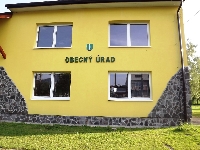 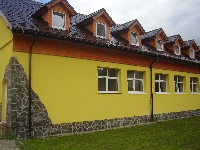 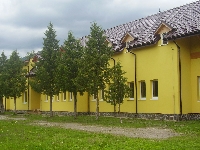 V Uličskom Krivom dňa 28.02.2013	Milan Sičák                                                                        Starosta obceZdrojPoložka ekonomickej klasifikácieNázov položky ekonomickej klasifikácieSchválený rozpočetRozpočet po zmenách Skutočnosť k 31.12. bežného účtovného obdobiaabc12341111003Výnos dane z príj. Pouk. ÚS3600034713,6534713,6541121001Daň z pozemkov90298765,728765,7241121002Daň zo stavieb860943,17943,1741133001Daň za psa20017517541133013Za kom. Odpady a dr. od.23002200220041212001Z úhrad za vydob. Nerasty18751875,651875,6541212003Z pren. Bud.,priestr. A obj.36363641212004Z pren. Stroj.,priestr.,zar.7000041221004Ostatné poplatky0596,53596,5341223001Za predaj výr., tov. A slu.03532,533532,5341242000Z vkladov00,950,95111312001Zo štátneho rozpočtu01223,421223,4211T1312001Zo štátneho rozpočtu016547,4816547,4811T2312001Zo štátneho rozpočtu02920,122920,12Spolu5100073530,2273530,22ZdrojPoložka ekonomickej klasifikácieNázov položky ekonomickej klasifikácieSchválený rozpočetRozpočet po zmenáchSkutočnosť k 31.12. bežného účtovného obdobiabcd12311T101.1.1.6 611000Tar., os., zákl.,funk. plat012262,2412262,2411T201.1.1.6 611000Tar., os., zákl.,funk. plat02163,932163,93131B01.1.1.6 611000Tar., os., zákl.,funk. plat949189,8189,84101.1.1.6 611000Tar., os., zákl.,funk. plat2700022999,122999,3111T101.1.1.6 621000Poisť. Do VŠZP0497,84497,8411T201.1.1.6 621000Poisť. Do VŠZP087,8687,86131B01.1.1.6 621000Poisť. Do VŠZP37,821,6621,664101.1.1.6 621000Poisť. Do VŠZP19001855,821855,8211T101.1.1.6 623000Poisť. Do ost. ZP0728,53728,5311T201.1.1.6 623000Poisť. Do ost. ZP0128,57128,57131B01.1.1.6 623000Poisť. Do ost. ZP56,753,9453,944101.1.1.6 623000Poisť. Do ost. ZP680642,8642,811T101.1.1.6 625001Nemoc. P.0171,72171,7211T201.1.1.6 625001Nemoc. P.030,2830,28131B01.1.1.6 625001Nemoc. P.1310,410,44101.1.1.6 625001Nemoc. P.280282,24282,2411T101.1.1.6 625002Starob. P.01716,671716,6711T201.1.1.6 625002Starob. P.0302,93302,93131B01.1.1.6 625002Starob. P.133106,4106,44101.1.1.6 625002Starob. P.34003499,333499,3311T101.1.1.6 625003Úraz. P. 097,9297,9211T201.1.1.6 625003Úraz. P. 017,2817,28131B01.1.1.6 625003Úraz. P. 7,5664101.1.1.6 625003Úraz. P. 200213,12213,1211T101.1.1.6 625004Inval. P. 0367,73367,7311T201.1.1.6 625004Inval. P. 064,964,9131B01.1.1.6 625004Inval. P. 28,522,822,84101.1.1.6 625004Inval. P. 760749,47749,4711T101.1.1.6 625005Nezam. P.0122,4122,411T201.1.1.6 625005Nezam. P.021,621,6131B01.1.1.6 625005Nezam. P.9,57,67,64101.1.1.6 625005Nezam. P.250248,6248,611T101.1.1.6 625007Rez. F.0582,43582,4311T201.1.1.6 625007Rez. F.0102,77102,77131B01.1.1.6 625007Rez. F.4536364101.1.1.6 625007Rez. F.11001187,061187,064101.1.1.6 631001Cestovné náhrady10001284,961284,964101.1.1.6 632001Energie20013213211101.1.1.6 632003Poštové a tel. služby038,238,24101.1.1.6 632003Poštové a tel. služby400519,81519,8111K201.1.1.6 633004Údrba prev. Strojov, príst.0322,5322,511101.1.1.6 633006Všeobecný materiál050,2450,2411K101.1.1.6 633006Všeobecný materiál026,1426,1411K201.1.1.6 633006Všeobecný materiál0242,12242,124101.1.1.6 633006Všeobecný materiál5003068,113068,114101.1.1.6 633009Knihy, čas., noviny7520,820,84101.1.1.6 633015Palivá ako zdroj energie01045,941045,944101.1.1.6 633016Reprezentačné0598,39598,3911101.1.1.6 634001Palivo, mazivá, oleje028,9728,974101.1.1.6 634001Palivo, mazivá, oleje1150578,18578,18131B01.1.1.6 635006Budov, obj.,...1500015000150004101.1.1.6 635006Budov, obj.,...010,4610,464101.1.1.6 637001Školenia, kurzy...50949411K101.1.1.6 637004 Všeobecné služby0110,86110,8611K201.1.1.6 637004 Všeobecné služby01270,941270,94131B01.1.1.6 637004 Všeobecné služby9463,0110117,7810117,784101.1.1.6 637004 Všeobecné služby7001796,821796,82131B01.1.1.6 637005Špeciálne služby2200150015004101.1.1.6 637012Poplatky a odvody300547,42547,42131B01.1.1.6 637014Stravovanie16001185,61185,64101.1.1.6 637014Stravovanie0267,2267,24101.1.1.6 637015Poistné253259,83259,834101.1.1.6 637016Prídel do soc. f.035,8135,81131B01.1.1.6 637018Vrátenie príjmov z min. rokov01285,031285,034101.1.1.6 637023Kolkové známky50004101.1.1.6 637026Odmeny a príspevky300122,61122,614101.1.1.6637027Odmeny zam. Mimo prac. P.5001044,551044,554101.1.1.6 642001Obč. zdr., nadácií026,826,84101.1.1.6 642006Na členské príspevky25252,0652,0611101.7.0 651002Transakcie ver. Dlhu banke9718,03004101.7.0 651002Transakcie ver. Dlhu banke30003647,673647,6711101.8.0 621000VŠZP026,0426,0411101.8.0 623000Dôvera ZP037,237,211101.8.0 625002Starob. P.05,25,211101.8.0 625003Úraz. P. 00,570,5711101.8.0 625004Inval. P. 01,111,1111101.8.0 625007rez. F.01,761,7611101.8.0 631001Cestovné náhrady061,261,211101.8.0 633006Všeobecný materiál0252511101.8.0 633016Reprezentačné0363611101.8.0 634004Preprava a pren.035,4835,4811101.8.0 637014Stravovanie0158,4158,411101.8.0 637027Odmeny zam. Mimo prac. P.0704,17704,1711104.6.0 637004Všeobecné služby013,8913,894104.6.0 637004Všeobecné služby0286,11286,1111K105.1.0 637004Všeobecné služby0369,68369,684105.1.0 637004Všeobecné služby35002407,752407,754106.4.0 632001Energie32002313,62313,64108.1.0 642001 Obč. zdr., nadácií0300300Spolu 90261,04104714,91104714,91ZdrojPoložka ekonomickej klasifikácieNázov položky ekonomickej klasifikácieSchválený rozpočetRozpočet po zmenáchSkutočnosť k 31.12. bežného účtovného obdobiaabc12341233001Z predaja pozemkov078,5478,54111322001Zo štátneho rozpočtu30819,670011K1322001Zo štátneho rozpočtu115573,77111941,82111941,8211K2322001Zo štátneho rozpočtu38524,5937313,9437313,94Spolu184918,03149334,3149334,3ZdrojPoložka ekonomickej klasifikácieNázov položky ekonomickej klasifikácieSchválený rozpočetRozpočet po zmenách Skutočnosť k 31.12. bežného účtovného obdobiabcd1235201.1.1.6 711003Nákup softvéru01433,41433,45201.1.1.6 713002Nákup výpoč. Tech.0223222325201.1.1.6 717002Rekonštrukcia a modern.033017,1633017,16Spolu 036682,5636682,56Finančné operácie  príjmové Číslo riadku Skutočnosť k 31.12. bežného účtovného obdobiaab1Zostatok prostriedkov finančných aktív Zostatok prostriedkov finančných aktív Zostatok prostriedkov finančných aktív 0139543,01Prijaté úvery, pôžičky a návratné finančné výpomociPrijaté úvery, pôžičky a návratné finančné výpomociPrijaté úvery, pôžičky a návratné finančné výpomoci0236682,56Splátky poskytnutých úverov, pôžičiek a návratných finančných výpomocíSplátky poskytnutých úverov, pôžičiek a návratných finančných výpomocíSplátky poskytnutých úverov, pôžičiek a návratných finančných výpomocí030Príjmy z predaja majetkových účastíPríjmy z predaja majetkových účastíPríjmy z predaja majetkových účastí040Ostatné príjmyOstatné príjmy050Spolu0676225,57  Finančné operácie  výdavkové Číslo riadku Skutočnosť k 31.12. bežného účtovného obdobiaab1Poskytnuté úvery, pôžičky a návratné finančné výpomociPoskytnuté úvery, pôžičky a návratné finančné výpomociPoskytnuté úvery, pôžičky a návratné finančné výpomoci01Splátky prijatých úverov, pôžičiek a návratných finančných výpomocíSplátky prijatých úverov, pôžičiek a návratných finančných výpomocíSplátky prijatých úverov, pôžičiek a návratných finančných výpomocí0211200Výdavky na obstaranie majetkových účastíVýdavky na obstaranie majetkových účastíVýdavky na obstaranie majetkových účastí03141913,52Ostatné výdavkyOstatné výdavky04Spolu05153113,52